КУЛЬТУРНЫЙ ДНЕВНИК ШКОЛЬНИКАМуидова Магомедаученика 2 «В» классаМКОУ СОШ №12021 годРаздел 1. Приглашение к чтению.Раздел 2. Волшебный мир искусства.Раздел 3. Театральные встречи.Раздел 4. Удивительный мир кино.Раздел 5. Музейное зазеркалье.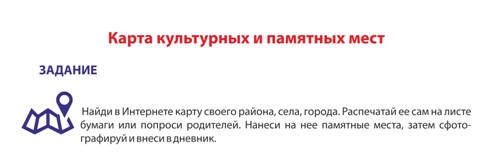 В оформлении дневника использованы фотоматериалы из открытого доступа сети интернет№Дата,форма посещения (очная или дистанционная)Посещение с родителями/групповое/индивидуаль-ноеНазвание, место расположенияВпечатление Фотографии 1.очная(весенние каникулы)2021г С 20марта до 1 апреляиндивидуальноег. ИзбербашИнтересные истории, красочные иллюстрации, различные персонажи, у которых многому можно научиться, расширить свой кругозор 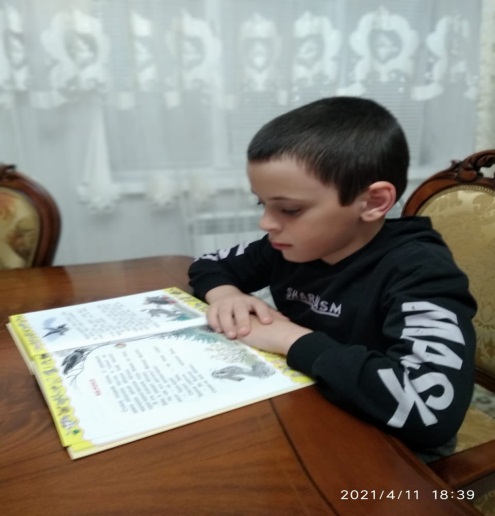 №Дата, форма посещения (очная или дистанционная)Посещение с родителями//групповое/индивидуальноеНазвание, место расположенияВпечатление Фотографии 1.Очная 25.06.2020г.Посещение с родителямиг. Избербаш,Каспийское мореБыло очень интересно увидеть морской берег ранним утром, встретить рассвет, подышать свежим воздухом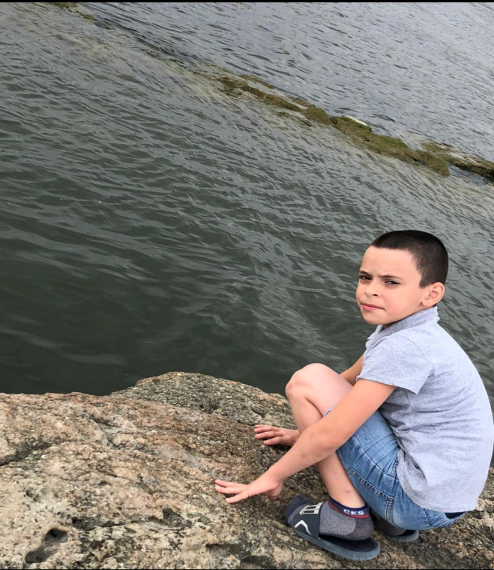 2.Очная15.09.2020г.Посещение с родителямиг. Избербаш,Городской парк культурыВ городе очень много парков: там есть различные памятники сказочных персонажей, цветов, аллей, детских площадок. Все очень красиво и сказочно.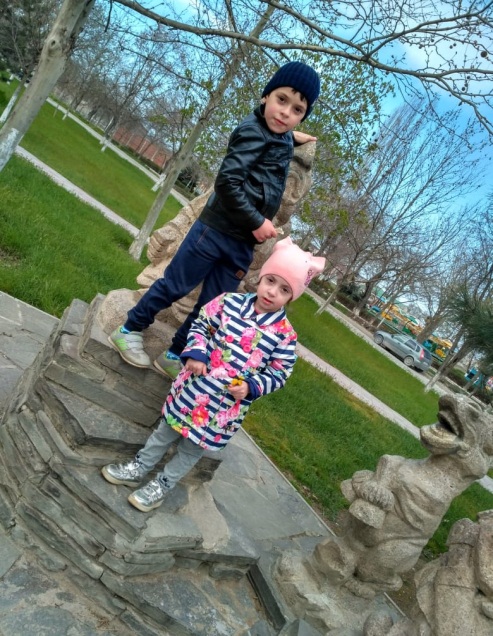 №Дата, форма посещения (очная или дистанционная)Посещение с родителями/групповое/индивидуальноеНазвание, место расположенияВпечатление Фотографии 1.Очная21.12.2020г.Групповое, с классомг. Избербаш,Даргинский драматический театр имени О.БатыраяБыло очень интересно посетить такое культурное учреждение, а посмотреть на выступление актеров в живую – незабываемо!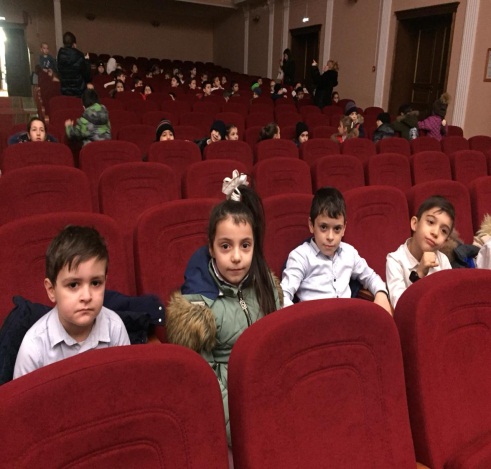 №Дата, форма посещения (очная или дистанционная)Посещение с родителями/групповое/индивидуальноеНазвание, место расположенияВпечатление Фотографии 1.Очная12.01.2021г.Групповое, с роднымиг. Избербаш,кинотеатр «Синема холл» Поучительный мультфильм на экологическую тему, очень много полезной информации, через мультяшек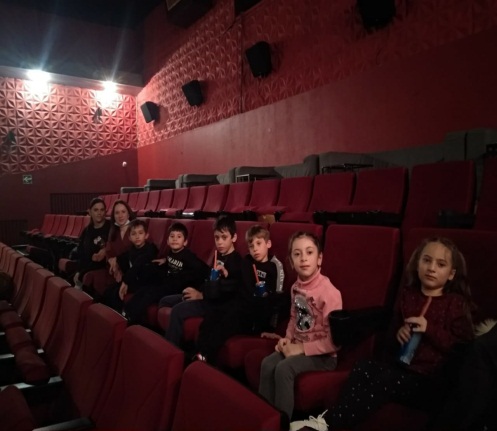 №Дата, форма посещения (очная или дистанционная)Посещение с родителями/групповое/индивидуальноеНазвание, место расположенияВпечатление Фотографии 1.Очная18.03.2021г.Групповое, с классомг. Избербаш, Краеведческий  музейОчень много интересного нам рассказали о прошлом нашего города, это оказалось так интересно и завораживающе. Мы остались довольны нашим походом!!!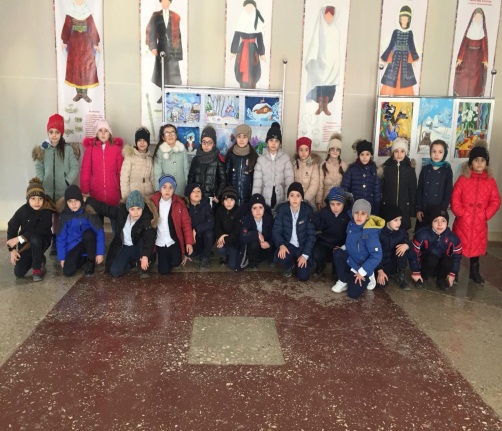 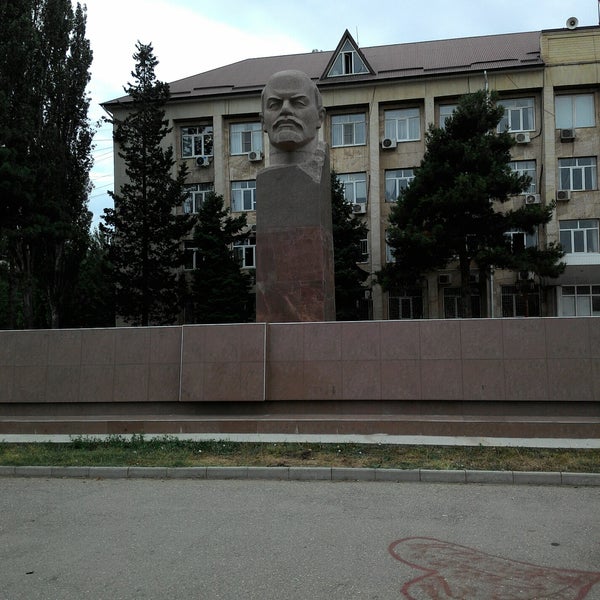 